PENGARUH IKLAN TELEVISI RCTV TERHADAP MINAT MENONTON FILM SURGA YANG TAK DIRINDUKAN 2 DIBIOSKOP CIREBON PERIODE FEBRUARI 2017
Oleh :
Riska Gina Mariana
132050383
SKRIPSI
Untuk Memperoleh Gelar Sarjana Pada Program Studi Ilmu Komunikasi Fakultas Ilmu
Sosial dan Ilmu Politik Universitas Pasundan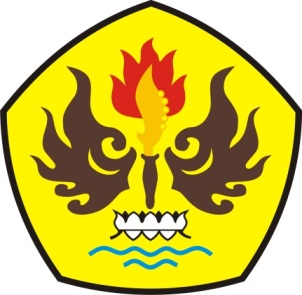 
FAKULTAS ILMU SOSIAL DAN ILMU POLITIK
UNIVERSITAS PASUNDAN
BANDUNG
2017